                                      ЈЕДНАЧИНЕ СА ДЕЉЕЊЕМ1.Реши једначине:                         а)   Х : 3 = 3                 б)   Х : 3 = 30                 в)   Х : 3 = 300         Х= 3 • 3                  ___________                ____________        Х= 9                       ___________                ____________ Провера:9  : 3 = 3 	___________                ____________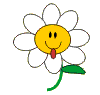 2.Реши једначине:   а)  20 : Х = 5                 б)  200 : Х = 5                в)  2000 : Х = 5                            Х = 20 : 5                   ___________                ____________        Х = 4                          ___________                ____________ Провера:20 : 4 = 5                           ___________                ____________